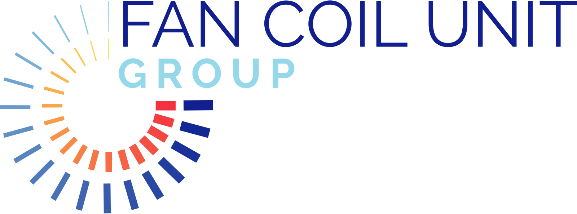 Emailed:  11.07.2023Minutes of the meeting of the Fan Coil Unit Group on Thursday 6 July 2023 at the FETA offices in Hare HatchPresentBarry	Trewhitt	Chair	Advanced Air (UK) Ltd	James	Allen	Biddle Air Systems	Ana	Mourino	Biddle Air Systems	zJohn	Tarling	Biddle Air Systems	Warren	Clark	Daikin Airconditioning UK Ltd	Chris	Yates	FETA	Alan	Green	TROX UK Ltd	zMichael	Duggan	Secretary	FETA	z=via Zoom1 	Welcome and introducing any new members or guestsJames Allen from Biddle Air Systems was welcomed to his first meeting at the FETA offices.2	To note the FETA Competition Law Guidelines and Guidelines to FETA committee proceduresThe FETA Competition Law Guidelines and the Guidelines to FETA committee procedures are available on www.feta.co.uk/members/events-and-meetings/schedule-of-all-feta-meetings.  Accepting the invitation, or attending the meeting, will be taken as member's acknowledgement of the guidelines' existence.3	Minutes of meeting held on 2 February 2023The minutes are prepared in accordance with the Guidelines to FETA committee procedures.3.1	Approval for accuracy.Copies available from www.feta.co.uk/members/committee-minutes/hevac-committee-minutesThe minutes were approved and signed by the chair.3.2	Matters arising not covered by this agenda.Two items that will be covered in AoB are:Item 3.2 current situation on SPONSItem 7.2 CIBSE TM434	How fan coils can be used with heat pumps.Update from Warren Clark / Troy Chambers / Barry TrewhittWarren Clark had met with Troy Chambers.  It is becoming more important as heat pump units are becoming more popular.The guide will be aimed primarily at commercial buildings, but residential installations are also covered.Several of the larger manufacturers have developed FCUs suitable for Heat Pump applications.The chair will discuss with TC and see if we can have a draft ahead of the next meeting to be circulated to members for review.WC felt some lobbying with CIBSE would be useful.5	BIM / Environmental Product DeclarationAny updates on the last discussionCY was asked to get clarification from CIBSE - are they getting info from manufacturers on TM 65 and what are they planning to do with it?6	Guides recently publishedBarry Trewhitt updated all of the guides in the last quarter of 2022.AG checked the listing of standards on the FCU pages with the latest BSI listing and there are discrepancies, such as:BS EN 16583:2015 has been succeeded by BS EN 16583:2022 Heat exchangers. Hydronic room fan coils units. Determination of the sound power levelAG offered to do a survey and amend the FCU Group’s listing.There was a discussion on acoustics.  BT asked if members thought a generic document including a typical calculation would be helpful to contractors.  It was felt it would be useful.BT, AG, JT offered to draft a simple document for members to review.  CY suggested it could then be promoted via LinkedIn.7	Fact sheets / guidance7.1	Review of FCU Group website and all its documentsFollowing approval of the new FCU Group logo in July 22, the chair did a complete review in 2022 and updated both the text of the FCU Group website and all of the downloads, which now have the new logo and disclaimer.8	Publicity8.1	Web page – www.feta.co.uk/fancoil Members are reminded to promote the fan coil website to their clients.  And members should routinely check their own company details on www.feta.co.uk/associations/hevac/specialist-groups/fcu-group-members. FETA is currently doing a project with the web-designer to update the FETA website, so it is important that as much of the current content is up to date.8.2	LinkedInAny Fan Coil postings required for the FETA LinkedIn site?CY said we can ask our PR company to do any relevant postings.9	Date of meetings in 2023Tuesday 21 November	Possibly at LG Electronics UK Ltd in Weybridge (see item 10.4)Members were asked what they felt about the face-to-face meeting that we held today.  People were in favour of getting more back to “normal” with people attending in the room, with the benefit of being able to network before and after the meeting.Dates are provisional.  Members should check the notice/agenda for the meeting which will be circulated three weeks before the meeting as dates/venue sometimes change.10	Any other business10.1	Item 3.2 from the last minutes current situation on SPONSThe CBCA were having discussions with SPONS and we were going to see if there was anything for the FCU Group.  CY said it was progressing slowly.  He will ask if we can get into the next update.10.2	Item 7.2 TM 43.  Fan Coil GuideIt was agreed that it needed updating.  AG offered to raise this with Hywel Davies.  BT reminded members that if CIBSE said yes, they would consider a revision, that could mean a lot of drafting work from members as CIBSE will be looking as FCU Group experts to provide the majority of the updates.10.3	Nabers UK – rating the energy efficiency of office buildingsBT said this was a new rating scheme gaining traction.  They have a system for rating offices.The website https://bregroup.com/products/nabers-uk/ says:NABERS UK is an adaptation of the highly successful rating programme NABERS that operates in Australia. Launched in 1999, NABERS is widely considered to be a world leading environmental performance rating tool for commercial buildings.Like the efficiency star ratings that you get on your fridge or washing machine, NABERS provides a rating from one to six stars for offices. This helps building owners to understand their building’s performance versus other similar buildings, providing a benchmark for progress.10.4	LG and fancoilsLG, a heat pump manufacturer, would be happy to host a meeting of the FCU Group.  They made the offer to Chris Yates when he visited then recently.  CY will follow up and get a formal invitation.  CY will make it clear that some delegates would be considered as direct competitors to LG to make sure there were no restrictions to attendance.10.5	BSI RHE/17	BT has now been accepted as a HEVAC expert onto the BSI technical committee RHE/17,Testing of air conditioning units.10.6	Vice-President for HEVACCY told the meeting that Barry Trewitt has been nominated as the Vice-President of HEVAC and will step up to President when Alan Macklin finishes his current two-year term.Chair	…………………………………………………...……….	Date	……………………(for approval at next meeting)